Загальна інформаціяРозклад занять: https://rozklad.ontu.edu.ua/guest_n.php2. Анотація навчальної дисципліниНеобхідність вивчення дисципліни « Основи продовольчої безпеки»  зумовлена постійним  зростанням проблем продовольчого забезпечення населення країн світу. Глобалізація світової економіки веде до посилення ролі держави в забезпеченні продуктами харчування на різних рівнях  національної економіки, з одного боку, та інтеграції її в світове господарство, з іншого. Знання основ продовольчої безпеки як складової економічної та національної безпеки держави, масштабів присутності держави в економічній системі та практики управління продовольчим сектором економіки є особливо цінними для здобувачів вищої освіти, які навчаються за бакалаврськими програмами, оскільки саме вони - це майбутні посадовці та керівники. Від уміння оцінити задачі та обмеження, які суспільство покладає на органи влади, та вміння правильно підібрати інструменти арсеналу державного менеджменту для реалізації поставлених задач  продовольчого забезпечення населення країни, регіону, окремої ОТГ залежатиме ефективність функціонування відповідних урядових та приватних структурних всередині продовольчого сектору  економіки та її позиції на міжнародній арені. Мета навчальної дисципліниМета навчальної дисципліни: сформувати у здобувачів вищої освіти систему теоретичних та прикладних знань про продовольчу безпеку, як складової економічної безпеки, функціональна мета якої полягає в забезпеченні населення  основними продуктами харчування в умовах глобалізації, зростання населення та економічних потрясінь, зміни клімату, а також формування вмінь щодо оцінки ефективності  формування та функціонування  національного продовольчого ринку.Основні завдання вивчення дисципліни «Основи продовольчої безпеки» це: надати здобувачам вищої освіти знання щодо характеристик продовольчого  сектору економіки;сформувати у здобувачів вищої освіти розуміння особливостей впливу розвитку агропродовольчої сфери на продовольчу безпеку країни; надати здобувачам вищої освіти знання щодо  сутності та основні складові продовольчої безпеки, проблеми формування та функціонування продовольчого ринку;	 сформувати у здобувачів вищої освіти уміння визначати рівні та індекси продовольчої безпеки; розкриття процесів формування системних елементів стратегії продовольчої безпеки та  досягнення суспільного добробуту.У результаті вивчення навчальної дисципліни «Основи продовольчої безпеки» здобувач освіти повинен знати: теоретичні основи продовольчої безпеки, її складові та рівні; основні показники та індикатори продовольчої безпеки як складової економічної безпеки; проблеми формування та особливості функціонування продовольчого ринку; напрями формування стабільного продовольчого забезпечення населення; джерела та класифікацію загроз продовольчій безпеці країни, позитивні та негативні чинники впливу на продовольчу безпеку; основні напрями продовольчої політики, механізми державного регулювання продовольчої безпеки, а також особливості формування системних елементів стратегії продовольчої безпеки України,а також сформувати вміння і практичні навички: аналізу агроресурсної основи продовольчої безпеки країни; виявлення факторів, що впливають на її стан; визначати  доступність та рівень споживання продуктів харчування в соціальних групах населення; аналізувати стан і тенденції розвитку економіки продовольчого сектору в країні; оцінювати економічні наслідки участі держави в регулюванні  системи продовольчої безпеки.Програмні компетентності та програмні результати навчання за дисципліноюhttp://pya.ontu.edu.ua/wp-content/uploads/2023/05/%D0%A0%D0%9F-%D0%9E%D0%9F%D0%91-2.pdfЗміст навчальної дисципліниhttp://pya.ontu.edu.ua/wp-content/uploads/2023/05/%D0%A0%D0%9F-%D0%9E%D0%9F%D0%91-2.pdfСистема оцінювання та інформаційні ресурсиВиди контролю: поточний, підсумковий - іспитСхема нарахування балів:                          http://pya.ontu.edu.ua/wp-content/uploads/2023/05/%D0%A0%D0%9F-%D0%9E%D0%9F%D0%91-2.pdfІнформаційні ресурси: http://pya.ontu.edu.ua/wp-content/uploads/2023/05/%D0%A0%D0%9F-%D0%9E%D0%9F%D0%91-2.pdf7. Політика навчальної дисципліниПолітика навчальної дисципліни прописана з урахуванням законодавства України та ISO 9001:2015 (https://onaft.edu.ua/download/dqcc/ONAFT_policy.pdf), «Положення про академічну доброчесність в ОНАХТ» (https://www.onaft.edu.ua/download/ pubinfo/Regulat-Academic-Integrity.pdf), «Положення про організацію освітнього процесу» (https://www.onaft.edu.ua/download/pubinfo/provision-educat-process-03.12.19.pdf).Викладач                   _______________   Василь МУЖАЙЛОЗавідувач кафедри	________________ Олена НІКОЛЮК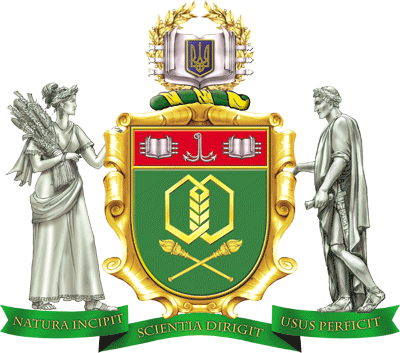 Силабус навчальної дисципліниОснови продовольчої безпекиСилабус навчальної дисципліниОснови продовольчої безпекиСилабус навчальної дисципліниОснови продовольчої безпекиСилабус навчальної дисципліниОснови продовольчої безпекиСилабус навчальної дисципліниОснови продовольчої безпекиСилабус навчальної дисципліниОснови продовольчої безпекиСтупінь вищої освіти:Ступінь вищої освіти:Ступінь вищої освіти:бакалаврбакалаврбакалаврСпеціальність:Спеціальність:281 Публічне управління та адміністрування281 Публічне управління та адміністрування281 Публічне управління та адміністрування281 Публічне управління та адмініструванняОсвітньо-професійна програма:Освітньо-професійна програма:Освітньо-професійна програма:Освітньо-професійна програма:Освітньо-професійна програма:Публічне управління та адмініструванняВикладачі:  Мужайло Василь Дмитрович, доцент кафедри публічного управління та адміністрування, кандидат економічних наук, доцент  Мужайло Василь Дмитрович, доцент кафедри публічного управління та адміністрування, кандидат економічних наук, доцент  Мужайло Василь Дмитрович, доцент кафедри публічного управління та адміністрування, кандидат економічних наук, доцент  Мужайло Василь Дмитрович, доцент кафедри публічного управління та адміністрування, кандидат економічних наук, доцент  Мужайло Василь Дмитрович, доцент кафедри публічного управління та адміністрування, кандидат економічних наук, доцентКафедра:Публічного управління та адмініструванняПублічного управління та адмініструванняПублічного управління та адмініструванняПублічного управління та адмініструванняПублічного управління та адмініструванняПрофайл викладача:http://pya.ontu.edu.ua/?page_id=21Профайл викладача:http://pya.ontu.edu.ua/?page_id=21Профайл викладача:http://pya.ontu.edu.ua/?page_id=21Профайл викладача:http://pya.ontu.edu.ua/?page_id=21Контакт:  stas560823@ukr.net м.т. 067 760 25 03 Контакт:  stas560823@ukr.net м.т. 067 760 25 03 Тип дисципліни - обов’язковаТип дисципліни - обов’язковаМова викладання - українськаМова викладання - українськаМова викладання - українськаМова викладання - українськаМова викладання - українськаМова викладання - українська        Навчальна дисципліна викладається для здобувачів вищої освіти денної форми навчання на другому курсі у четвертому семестрі та на третьому курсі у шостому семестрі заочної форми навчання        Навчальна дисципліна викладається для здобувачів вищої освіти денної форми навчання на другому курсі у четвертому семестрі та на третьому курсі у шостому семестрі заочної форми навчання        Навчальна дисципліна викладається для здобувачів вищої освіти денної форми навчання на другому курсі у четвертому семестрі та на третьому курсі у шостому семестрі заочної форми навчання        Навчальна дисципліна викладається для здобувачів вищої освіти денної форми навчання на другому курсі у четвертому семестрі та на третьому курсі у шостому семестрі заочної форми навчання        Навчальна дисципліна викладається для здобувачів вищої освіти денної форми навчання на другому курсі у четвертому семестрі та на третьому курсі у шостому семестрі заочної форми навчання        Навчальна дисципліна викладається для здобувачів вищої освіти денної форми навчання на другому курсі у четвертому семестрі та на третьому курсі у шостому семестрі заочної форми навчання        Навчальна дисципліна викладається для здобувачів вищої освіти денної форми навчання на другому курсі у четвертому семестрі та на третьому курсі у шостому семестрі заочної форми навчання        Навчальна дисципліна викладається для здобувачів вищої освіти денної форми навчання на другому курсі у четвертому семестрі та на третьому курсі у шостому семестрі заочної форми навчанняКількість кредитів – 5, годин - 150Кількість кредитів – 5, годин - 150Кількість кредитів – 5, годин - 150Кількість кредитів – 5, годин - 150Кількість кредитів – 5, годин - 150Кількість кредитів – 5, годин - 150Кількість кредитів – 5, годин - 150Кількість кредитів – 5, годин - 150Аудиторні заняття, годин:всьоголекціїлекціїлабораторніпрактичніАудиторні заняття, годин:деннаденна502626-24заочназаочна181010-8Самостійна робота, годинДенна - 100Денна - 100Денна - 100Денна - 100Заочна - 132Заочна - 132Заочна - 132Форма підсумкового контролюіспитіспитіспитіспитіспитіспитіспит